Jenifer Alexandra Ortiz MéndezPara:LOZANO P SANTIAGOCC:MANTILLA ORETIZ GILLERMO ANDRESJue 29/09/2022 8:18Cordial Saludo estimados Estudiantes,Me permito confirmar recepción de la solicitud, la cual fue remitida a la jefatura del programa quien se encuentra revisando el caso, estaremos dando pronta respuesta.Que tenga un excelente día,Cordialmente,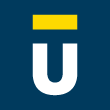 Jenifer Alexandra Ortiz MéndezSecretaria Académica ECEACorporación Universitaria UnitecCalle 73 # 20 A-52 | Bogotá, ColombiaJenifer.ortiz@unitec.edu.cowww.unitec.edu.co